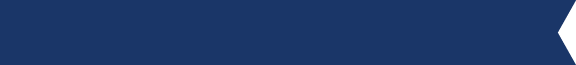 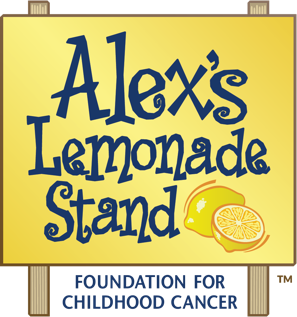 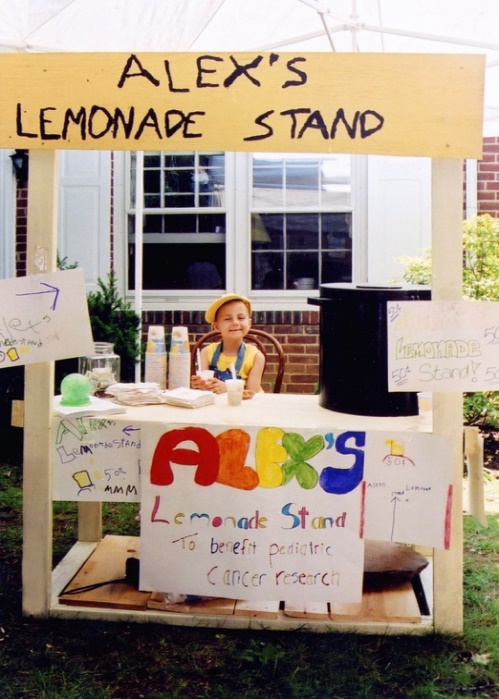 GradeDomainCCSS Standard(s)Classroom Application IdeasKText Types and Purposes
CCSS.ELA-LITERACY.W.K.3
Use a combination of drawing, dictating, and writing to narrate a single event or several loosely linked events, tell about the events in the order in which they occurred, and provide a reaction to what happened.
Draw pictures to represent activities during The Million Mile; use sentence frames to write about these activities and individual reactions to them1Research to Build and Present Knowledge
CCSS.ELA-LITERACY.W.1.7
Participate in shared research and writing projects (e.g., explore a number of "how-to" books on a given topic and use them to write a sequence of instructions).

CCSS.ELA-LITERACY.W.1.8
With guidance and support from adults, recall information from experiences or gather information from provided sources to answer a question.
Write a ‘How-To’ book on taking a walk, riding a bike, tying shoes, swimming, or other activities related to The Million Mile.2Research to Build and Present Knowledge
CCSS.ELA-LITERACY.W.2.7
Participate in shared research and writing projects (e.g., read a number of books on a single topic to produce a report; record science observations).*

*Math and Science integration
Record the outdoor temperature one or more times daily throughout the month of September; include sensory observations; write about cause/effect relationships between weather and clothing or transportation choices; plot temperatures on a graph; analyze maximum, minimum, and range; reflect on potential relationship between temperature and activity level on a given day 3Text Types and Purposes
CCSS.ELA-LITERACY.W.3.1
Write opinion pieces on topics or texts, supporting a point of view with reasons.
Produce a Writing piece that includes an opinion on the importance of exercise for kids, and facts to support this opinion.3Research to Build and Present Knowledge
CCSS.ELA-LITERACY.W.3.7
Conduct short research projects that build knowledge about a topic.
Produce a Writing piece that includes an opinion on the importance of exercise for kids, and facts to support this opinion.4Text Types and Purposes
CCSS.ELA-LITERACY.W.4.1
Write opinion pieces on topics or texts, supporting a point of view with reasons and information. 

CCSS.ELA-LITERACY.W.4.2
Write informative/explanatory texts to examine a topic and convey ideas and information clearly.
Produce a Writing piece with an opinion on the importance of exercise for kids, and facts to support this opinion.  Include a list of sources, and take a survey and/or reflect on one’s own activity level throughout the month, to apply this analysis to real-life situations. 4Research to Build and Present Knowledge
CCSS.ELA-LITERACY.W.4.7
Conduct short research projects that build knowledge through investigation of different aspects of a topic.

CCSS.ELA-LITERACY.W.4.8
Recall relevant information from experiences or gather relevant information from print and digital sources; take notes and categorize information, and provide a list of sources.

CCSS.ELA-LITERACY.W.4.9
Draw evidence from literary or informational texts to support analysis, reflection, and research.

Produce a Writing piece with an opinion on the importance of exercise for kids, and facts to support this opinion.  Include a list of sources, and take a survey and/or reflect on one’s own activity level throughout the month, to apply this analysis to real-life situations. 5Text Types and Purposes
CCSS.ELA-LITERACY.W.5.1
Write opinion pieces on topics or texts, supporting a point of view with reasons and information.

CCSS.ELA-LITERACY.W.5.2
Write informative/explanatory texts to examine a topic and convey ideas and information clearly.

CCSS.ELA-LITERACY.W.5.3
Write narratives to develop real or imagined experiences or events using effective technique, descriptive details, and clear event sequences.

Write an article about The Million Mile and the idea of ‘kids helping kids’ that includes a clear point of view, relevant facts, and interviews with classmates to support the writer’s argument.5Research to Build and Present Knowledge
CCSS.ELA-LITERACY.W.5.7Conduct short research projects that use several sources to build knowledge through investigation of different aspects of a topic.
CCSS.ELA-LITERACY.W.5.8Recall relevant information from experiences or gather relevant information from print and digital sources; summarize or paraphrase information in notes and finished work, and provide a list of sources.
CCSS.ELA-LITERACY.W.5.9Draw evidence from literary or informational texts to support analysis, reflection, and research.

Write an article about The Million Mile and the idea of ‘kids helping kids’ that includes a clear point of view, relevant facts, and interviews with classmates to support the writer’s argument.6+

Grades 6+ can incorporate one or more of the above activities using standards that have built upon K-5 concepts.  These students can also split projects among group members to create a collaborative finished product, and practice Speaking and Listening skills with presentations or debates. 

Grades 6+ can incorporate one or more of the above activities using standards that have built upon K-5 concepts.  These students can also split projects among group members to create a collaborative finished product, and practice Speaking and Listening skills with presentations or debates. 

Grades 6+ can incorporate one or more of the above activities using standards that have built upon K-5 concepts.  These students can also split projects among group members to create a collaborative finished product, and practice Speaking and Listening skills with presentations or debates. 